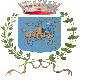 COMUNE DI SAN PIETRO AL TANAGRO                                    Provincia di SalernoDocumento di attestazione Si premette che presso il Comune di San Pietro al Tanagro alla data della rilevazione dell’adempimento non è stato ancora costituito l’Organismo di valutazione e pertanto l’adempimento è svolto dal Segretario Comunale al solo fine di darne puntuale riscontro.Il Segretario Comunale  con funzioni anche di R.P.C.T. presso il Comune di San Pietro al Tanagro ha effettuato, ai sensi dell’art. 14, co. 4, lett. g), del d.lgs. n. 150/2009 e delle delibere ANAC n. 1310/2016 e n. 213/2020, la verifica sulla pubblicazione, sulla completezza, sull’aggiornamento e sull’apertura del formato di ciascun documento, dato ed informazione elencati nell’Allegato 2.1 – Griglia di rilevazione al 31 marzo 2020 della delibera n. n. 213/2020.Il Segretario Comunale  con funzioni anche di R.P.C.T. ha svolto gli accertamenti:□ tenendo anche conto dei risultati e degli elementi emersi dall’attività di controllo sull’assolvimento degli obblighi di pubblicazione svolta dallo stesso quale Responsabile della Prevenzione della corruzione e della trasparenza ai sensi dell’art. 43, co. 1, del d.lgs. n. 33/2013□ in uno anche quale Responsabile della prevenzione della corruzione e della trasparenza gli accertamenti sono stati svolte le funzioni analoghe al Nucleo di Valutazione .Sulla base di quanto sopra, il Segretario Comunale con funzioni analoghe, ai sensi dell’art. 14, co. 4, lett. g), del d.lgs. n. 150/2009ATTESTA CHE□ l’amministrazione Comunale ha individuato misure organizzative che assicurano il regolare funzionamento dei flussi informativi per la pubblicazione dei dati nella sezione “Amministrazione trasparente”;□ l’amministrazione Comunale NON ha individuato nella sezione Trasparenza del PTPC i responsabili della trasmissione e della pubblicazione dei documenti, delle informazioni e dei dati ai sensi dell’art. 10 del d.lgs. 33/2013;□ L’Amministrazione Comunale NON ha disposto filtri e/o altre soluzioni tecniche atte ad impedire ai motori di ricerca web di indicizzare ed effettuare ricerche all’interno della sezione AT, salvo le ipotesi consentite dalla normativa vigente;ATTESTAla veridicità e l’attendibilità, alla data dell’attestazione, di quanto riportato nell’Allegato 2.1. rispetto a quanto pubblicato sul sito del Comune di San Pietro al Tanagro.Data 30.07.2020Il Segretario Comunalecon funzioni analoghe al Nucleo di Valutazione(Dott.ssa I. Ranaldi)